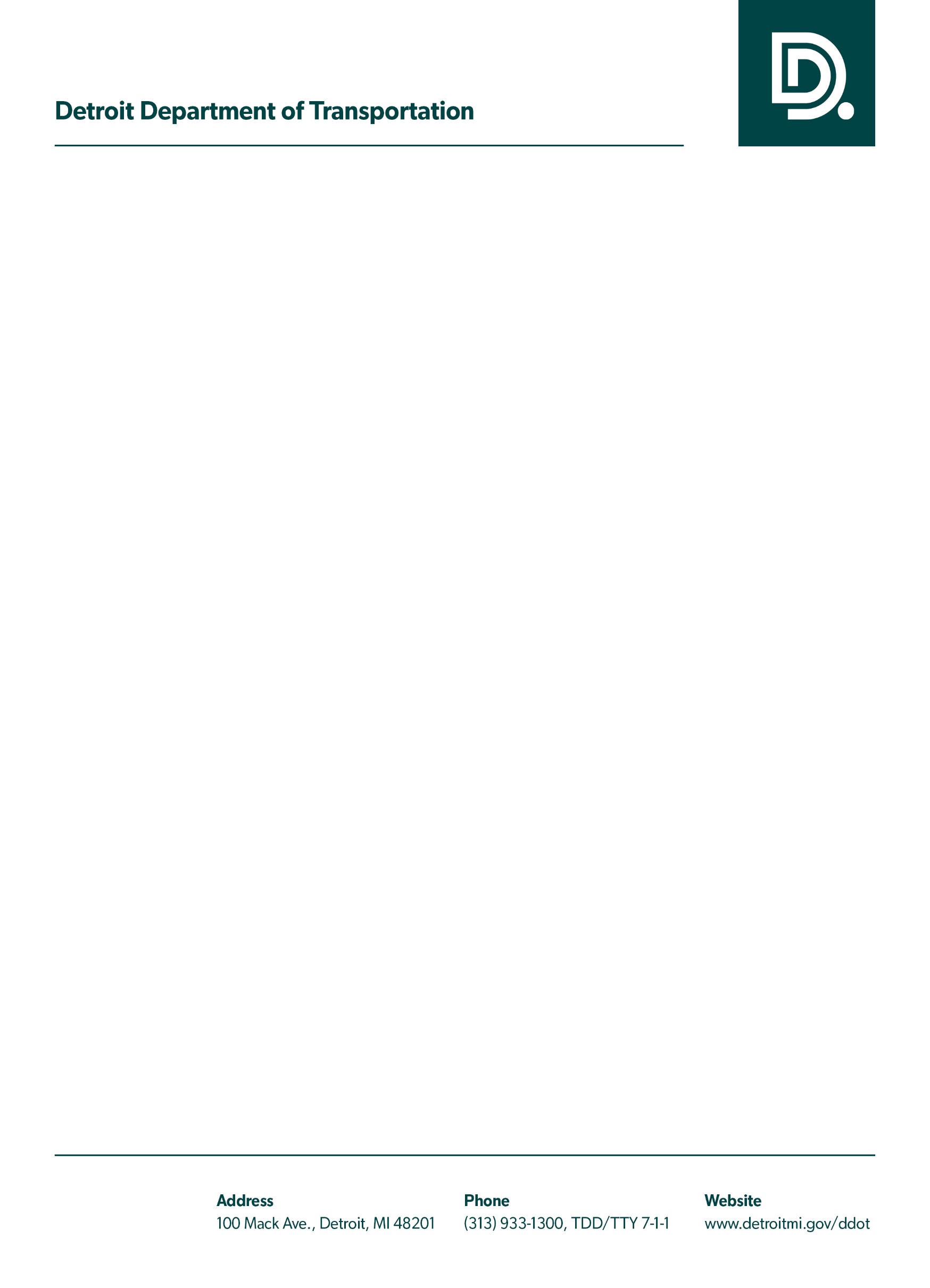 Information in Accessible FormatsInformation found on this website can be provided in an alternative format upon request. Please contact the ADA Coordinator at 313-833-3655 or by email at DDOT-ADA@detroitmi.gov. DDOT will do its best to provide the requested information within a reasonable period of time. 